Bike to School Day!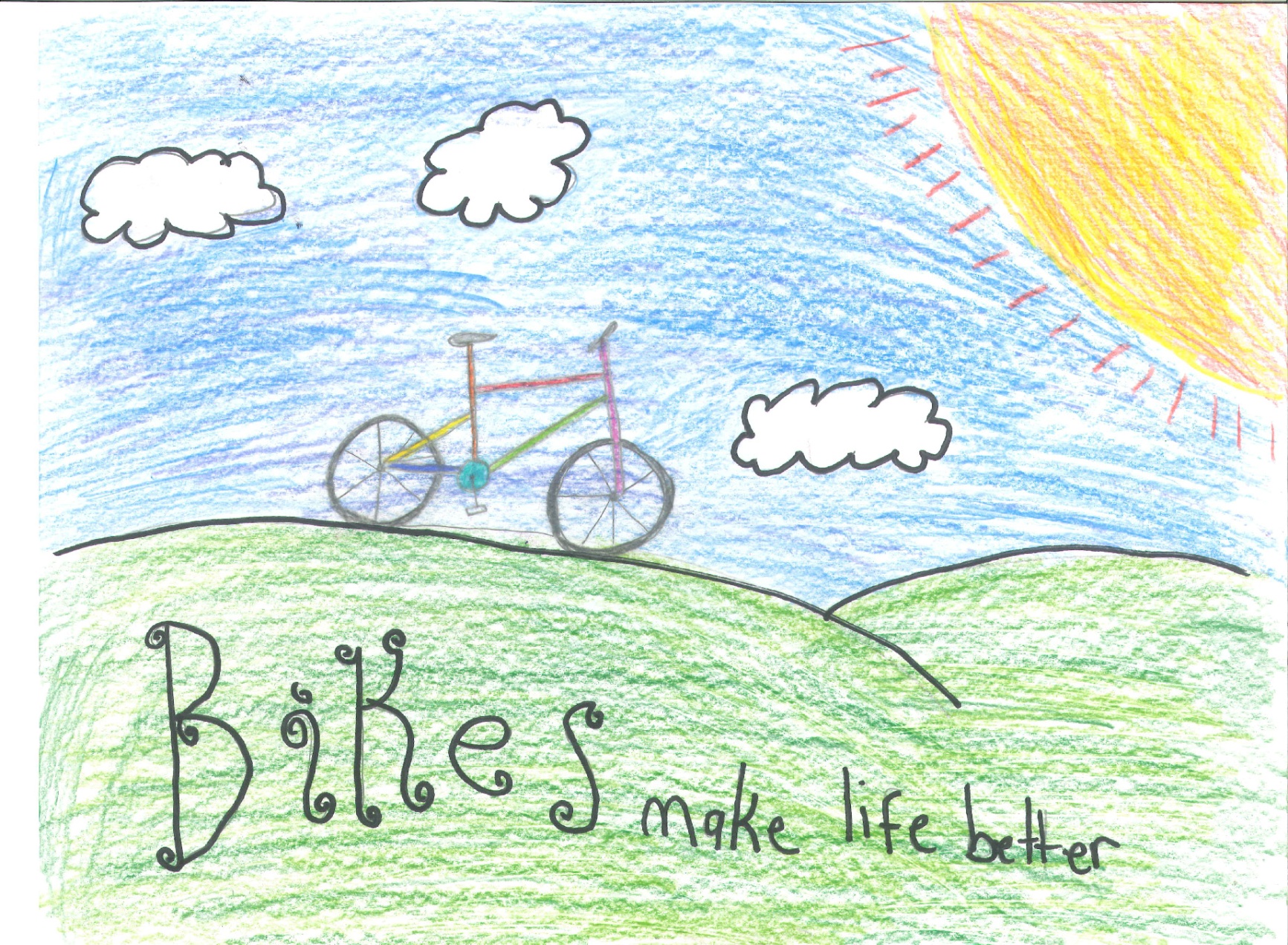 May 7thRIDE TO SCHOOL ~ CELEBRATE BIKING ~ JOIN THE FUN           Get involved at www.WaBikes.org				 	    contact seth@WaBikes.orgride to school – ride to school – ride to school – ride to school – ride to school – ride to school – ride to school – ride to school – ride to school – ride to school – ride to school – ride to school – ride to school – ride to school – ride to school – ride to school – ride to school – ride to school – ride to school – ride to school – ride to school – ride to school – ride to school – ride to school – ride to school – ride to school – ride to school – ride to school – ride to school – ride to school– ride to school – ride to school – ride to school – ride to school – ride to school – ride to school – ride to school – ride to school – ride to school – ride to school – ride to school – ride to school – ride to school – ride to school – ride to school – ride to school – ride to school – ride to school – ride to school – ride to school – ride to school – ride to school – ride to school – ride to school – ride to school – ride to school – ride to school – ride to school – ride to school– ride to school – ride to school– ride to school – ride to school – ride to school – ride to school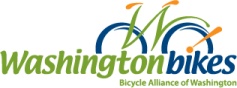 